муниципальное бюджетное дошкольное образовательное учреждение детский сад комбинированного вида «Солнышко»п.г.т. Уренгой Пуровского района Методическое пособиепо социально-нравственному развитию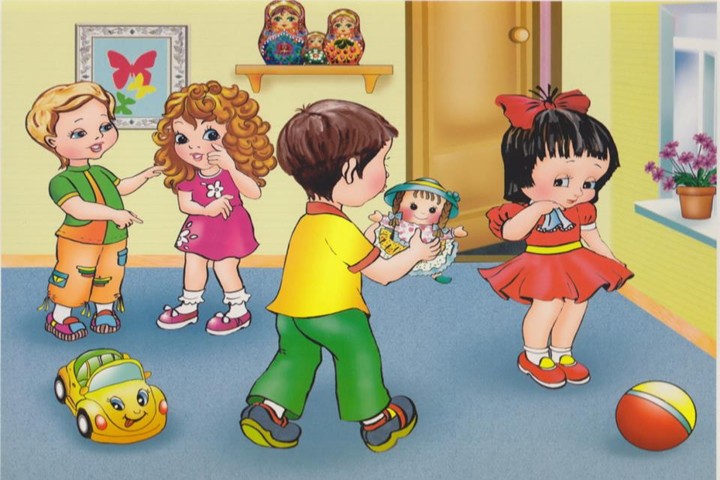                                                   Автор:                                                                                          Влас Анна ИвановнаВоспитатель высшей категорииСодержание1. Игры и  упражнения на развитие эмоционально - нравственной сферы…………………............................................................................................42.Драматизация лесных сказок ………………………………………………..103.Сказки о разных эмоциях и чувствах………………………………………..134. Список использованной и рекомендуемой литературы…………………..27Методические рекомендацииВ методическом пособии представлены игры и упражнения, и авторские сказки   направленные на эмоциональное развитие детей старшего дошкольного возраста.       Предложенный материал развивает у детей умение различать и выделять эмоции и чувства, и их оттенки, называть и выражать их в речи, решать многообразные задачи коммуникативного развития, подсказывая пути выхода из сложных ситуаций.Предлагаемое  методическое пособие позволяет организовать такую среду, в которой дети не просто изучали бы теоретические основы нравственности, но и проживали ситуации, требующие нравственного поведения. Пособие предназначено для воспитателей ДОУ, педагогов – психологов, родителей.Цель методической разработки: развитие у детей гуманных чувств, формирование этических представлений, навыков культурного поведения, социально-общественных качеств.Задачи:воспитывать дружеские взаимоотношения между детьми, привычку играть, трудиться, заниматься сообща; воспитывать уважительное отношение к окружающим людям. формировать такие качества, как отзывчивость, справедливость и скромность.развивать волевые качества: умение ограничивать свои желания, преодолевать препятствия, стоящие на пути достижения цели, подчиняться требованиям взрослых и выполнять установленные нормы поведения, в своих поступках следовать положительному примеру.развивать в мальчиках и девочках качества, свойственные их полу (у мальчиков – стремление помочь девочкам, уступить место, подать стул, пропустить вперед себя в дверь; у девочек – скромность, заботу о других).формировать самооценку своих поступков, учить доброжелательно оценивать поступки других людей.Ожидаемый результату детей повысится уровень знаний  нравственных норм, правил и ценностей.дети приобретут позитивные навыки общения друг с другом, смогут самостоятельно договариваются о совместной работе, ее содержании.научаться правильно оценивать свои поступки и поступки сверстников.дошкольники расширят  словарь словесной вежливости, смогут активно употреблять его в речи.Игры и упражнения на развитие эмоционально - нравственной сферы 1. Упражнение «Комплименты».Дети становятся в круг. Глядя в глаза соседу, надо сказать ему несколько добрых слов, за что-то похвалить, пообещать или пожелать что-то хорошее. Упражнение проводится по кругу.2. Этюд «Солнышко и тучка»Цель: Упражнение направлено на снятие психического напряжения, обучающее ребенка регулировать свое эмоциональное состояние .Ход: Солнце зашло за тучку, стало свежо - сжаться в комочек, чтобы согреться, задержать дыхание. Солнце вышло из-за тучки, стало жарко, разморило на солнце – расслабиться на выдохе. 3.Игра «Передай настроение».Играющие, образуя круг, закрывают глаза. Взрослый, ведущий, «будит» своего соседа и показывает ему мимикой и жестами  какое-нибудь настроение: грустное, веселое, тоскливое и т.д. Дети, передав его  настроение по кругу, обсуждают, что  он загадал. Затем ведущим становится любой желающий. Если он испытывает затруднения, взрослый ему помогает. Действия детей не оцениваются и не обсуждаются. Важно одно: все играющие должны внимательно наблюдать за партнерами и воспроизводить их настроение.4. Игра «Волшебные очки».Воспитатель торжественно объявляет: «Я хочу показать вам волшебные очки, тот, кто их наденет, видит только хорошее в других и даже то хорошее, что человек иногда прячет от всех. Вот я сейчас примерю эти очки... Ой, какие вы все красивые, веселые, умные!». Подходя к каждому ребенку, воспитатель называет какое-либо достоинство (кто-то хорошо рисует, кто-то умеет строить из кубиков, кто-то быстро считает, кто-то на занятии себя хорошо ведет). «А теперь мне хочется, чтобы каждый из вас примерил эти очки и хорошенько рассмотрел своего соседа. Может, они помогут рассмотреть то, что вы раньше не замечали». Дети по очереди надевают волшебные очки и называют достоинства своих товарищей. В случае если кто-то затрудняется, можно помочь и подсказать. Повторение одних и тех же достоинств, здесь не страшно, хотя желательно расширять круг хороших качеств.5. Игра «Добрые волшебники»Игра начинается с того, что дети садятся в круг, а взрослый рассказывает им сказку: «В одной стране жил злой волшебник-грубиян. Он мог заколдовать любого ребенка, назвав его нехорошим словом. И все, кого он называл грубыми словами, переставали смеяться и не могли быть добрыми. Расколдовать такого несчастного ребенка можно было только добрыми, ласковыми именами. Давайте посмотрим, есть у нас такие заколдованные дети». Как правило, многие дошкольники охотно берут на себя роли «заколдованных». Взрослый выбирает из них непопулярных, агрессивных детей и просит других помочь им: «А кто сможет стать добрым волшебником и расколдовать их, называя ласковым именем?». Обычно дети с удовольствием вызываются быть добрыми волшебниками. По очереди они подходят к агрессивным детям и стараются назвать их ласковым именем.6. Игра «Общий круг»Воспитатель (собрав детей вокруг себя). Чтобы я могла вас видеть, и чтобы вы могли видеть меня и друг друга, сядьте, пожалуйста, на ковер, образуя круг. А теперь поздороваемся глазами. Я первая поздороваюсь с каждым из вас, глядя ему в глаза. Слегка кивнув головой, дотронусь до плеча своего соседа. Точно так же каждый из вас будет приветствовать своих товарищей.
Желательно, чтобы дети избегали словесных приветствий. Основная игровая задача - сосредоточить внимание на партнере. Однако, если кто-то захочет  что-то сказать другому, педагог не препятствует.7. Игра «Найди пару».Дети подыскивают себе пару по цвету глаз. Если задание вызовет у  кого-то затруднение, он может обратиться за помощью к товарищам или педагогу, может подойти с партнером к зеркалу и сравнить цвет глаз. Понятно, полного совпадения здесь быть не может. Задача, поставленная воспитателем перед детьми, состоит в том, чтобы подчеркнуть внешнее сходство .Дальнейший ход игры: по предложению взрослого дети решают, что они будут делать вдвоем – играть, рисовать или заниматься конструированием.8. Упражнение «Доброе животное».Участники встают в круг и берутся за руки. Воспитатель тихим голосом говорит: «Мы - одно большое доброе животное. Давайте послушаем, как оно дышит! А теперь подышим вместе! На  вдох  делаем шаг вперед, на  выдох -  шаг назад. А теперь на  вдох делаем два шага вперед, на  выдох два  шага назад. Так не только дышит животное, так же ровно и четко бьется его большое доброе сердце. Стук - шаг вперед, стук - шаг назад и т.д. Мы все берем дыхание и стук сердца этого животного себе». 9. Игра «Дракон кусает свой хвост».Цель: сплочение группы. Ход игры. Играющие стоят друг за другом, держась за талию впереди стоящего. Первый ребенок – это голова дракона, последний – кончик хвоста. Под музыку первый играющий пытается схватить последнего – «дракон» ловит свой «хвост». Остальные дети цепко держатся друг за друга. Если дракон не поймает свой хвост, то в следующий раз на роль «головы дракона» назначается другой ребенок.10. Игра «Объятия».Цель: научить детей физическому выражению своих положительных чувств, тем самым, способствуя развитию групповой сплоченности. Игру можно проводить утром, когда дети собираются в группе, для ее «разогрева». Воспитатель должен проявить свое стремление видеть перед собой единую сплоченную группу, объединяющую всех детей, независимо от уровня их общительности.Ход игры: Воспитатель предлагает детям сесть в один большой круг.Воспитатель. Дети, кто из вас еще помнит, что он делал со своими мягкими игрушками, чтобы все хорошо относились друг к другу и дружили между собой. Конечно, иногда можно и поспорить друг с другом, но, когда люди дружны, им проще выразить свое отношение к ним? Правильно, вы брали их на руки. Я хочу, чтобы вы Переносить обиды или разногласия. Я хочу. Чтобы вы выразили свои дружеские чувства к остальным детям, обнимая их. Быть может, будет такой день, когда кто-нибудь из вас не захочет, чтобы его обнимали. Тогда дайте нам знать, что вы хотите, пока же можно просто посмотреть, но не участвовать в игре. Тогда все остальные не будут трогать этого ребенка. Я начну с легкого маленького объятия и надеюсь, что вы мне поможете превратить это объятие в более крепкое и дружеское. Когда объятие будет доходить до вас, то любой из вас может добавить в него энтузиазма и дружелюбия.Дети по кругу начинают обнимать друг друга, с каждым разом, если сосед не возражает,  усиливая объятие.После игры задаются вопросы:- Понравилась ли тебе игра?- Почему хорошо обнимать других детей?- Как ты себя чувствуешь, когда другой ребенок тебя обнимает?- Берут ли тебя дома на руки? Часто ли это бывает? 11. Игра «Аплодисменты по кругу»Цель: формирование групповой сплоченности.Ход игры. Воспитатель. Ребята, кто из вас может представить, что чувствует артист после концерта или спектакля – стоя пред своей публикой и слушая гром аплодисментов? Возможно, он чувствует эти аплодисменты не только ушами. Быть может, он воспринимает овации всем своим телом и душой. У нас хорошая группа. И каждый из вас заслужил аплодисменты. Я хочу с вами поиграть в игру, в ходе которой аплодисменты сначала звучат тихонько, а затем становятся все сильнее и сильнее. Становитесь в общий круг, я начинаю. Воспитатель подходит к кому-нибудь из детей. Смотрит ему в глаза и дарит свои аплодисменты, изо всех сил хлопая в ладоши. Затем вместе с этим ребенком воспитатель выбирает следующего претендента на овации. Каждый раз тот, кому аплодировали, выбирает следующего, игра продолжается до тех пор, пока последний участник игры не получил аплодисменты всей группы.  12. Игра «Хороший друг»Цель: развивать навык налаживать дружеские взаимоотношения. Для проведения игры понадобятся бумага, карандаш, фломастеры на каждого ребенка. Воспитатель предлагает детям подумать о своем хорошем друге и уточняет, что это может быть реальный человек или его можно просто себе вообразить. Затем обсуждаются следующие вопросы: «Что ты думаешь об этом человеке? Что вы любите вместе делать? Как выглядит твой друг? Что тебе больше всего в нем нравится? Что вы делаете для того, чтобы ваша дружба крепла?» Ответы на эти вопросы воспитатель предлагает нарисовать на бумаге.13. Игра «Король»Цель: формировать у детей адекватную самооценку, привить новые формы поведения. Ход игры: Воспитатель. Ребята, кто из вас когда-нибудь мечтал стать королем? Какие преимущества получает тот, кто становится королем? А какие неприятности это может принести? Вы знаете, чем добрый король отличается от злого?После выяснения мнения детей, воспитатель предлагает им поиграть в игру, в которой каждый может побывать королем в течение минут пяти. При помощи считалки выбирается первый участник в роли короля, остальные дети становятся его слугами и должны делать все, что приказывает король. Естественно, король не имеет права отдавать такие приказы, которые могут обидеть или оскорбить других детей, но он может приказать, например, чтобы слуги ему кланялись, подавали питье, были у него на «посылках» и т.п. Когда приказы короля выполнены, по считалке выбирается другой исполнитель роли, за время игры в роли короля могут побывать 2-3 ребенка. Когда время правления последнего короля закончится, воспитатель проводит беседу, в которой обсуждает с детьми полученный ими опыт в игре.Дальнейшее обсуждение:- Как ты чувствовал себя, когда был королем?- Что тебе больше всего понравилось в этой роли?- Легко ли было тебе отдавать приказы другим детям?- Что ты чувствовал, когда был слугой?- Легко ли было тебе выполнять желания короля?- Когда королем был Вова (Егор), он был для тебя добрым или злым королем?-Как далеко добрый король может заходить в своих желаниях? 14. Игра «Страшные сказки».Цель: развитие смелости, уверенности в себе, снятие тревоги, объединение группы. Ход игры. В группе гасится свет или зашториваются окна. Дети по очереди начинают в темноте рассказывать страшные сказки. Если уровень доверия в группе высок, то дети воспроизводят свои реальные страхи. Очень полезно их тут же разыграть, также в темноте. Игра «Ассоциации».Цель: воспитание наблюдательности, развитие воображения, формирование умения жестами изображать человека. Ход игры. Ребенок жестами, мимикой изображает другого ребенка, его особенности, привычки, как он их видит. Остальные дети отгадывают, кого он изображает.Игра «Необитаемый остров».Цель: игра направлена на развитие навыков эффективного общения, и умений действовать сообща.Ход игры: Попросите детей представить себя оказавшимся после кораблекрушения на необитаемом острове. Дети должны подумать, как, и с чего, они начнут свою жизнь на этом острове. Воспитатель дает детям лист ватмана,  по центру рисует круглый или овальный остров, а вокруг него дети рисуют волны. Затем воспитатель предлагает детям создать на острове такие условия, при которых можно было бы выжить. Детям необходимо придумать и нарисовать: жилье, еду и способы ее добывания, воду, защиту от нападения и т.д. Воспитатель может участвовать в процессе обустройства острова, задавая вопросы: «А если кончится еда? А вдруг пойдет дождь? А как вы будете строить лодку?» Если на острове окажутся хищные животные или агрессивные аборигены, дети должны продумать, как они будут защищать себя и свои припасы, будут ли они сами нападать, или будут готовиться и ждать нападения.  Игра «Кораблик».Цель: повышение самооценки, уверенности в себе. Ход игры. Двое взрослых  раскачивают за углы одеяло — это кораблик. При словах: «Тихая, спокойная погода, светит солнышко» — все дети изображают хорошую погоду. При слове «Буря!» они начинают создавать шум, кораблик качается все сильнее. Ребенок, находящийся в кораблике, должен перекричать бурю: «Я не боюсь бури, я самый сильный матрос!» Для объяснения этой игры в первое плавание можно отправить игрушку. Игра «В магазине зеркал».Цель игры: развитие наблюдательности, внимания, памяти; создание положительного эмоционального фона; развитие уверенности, а также умения подчиняться требованиям других. Ход игры. В магазине стояло много больших зеркал. Туда вошел человек, на плече у него была обезьянка (выбирается заранее). Она увидела себя в зеркалах (зеркала—дети) и подумала, что это другие обезьянки. Стала корчить им рожицы. Обезьянки ответили ей тем же. Она погрозила им кулаком, и ей из зеркал погрозили, она топнула ногой, и все обезьянки топнули ногами. Что ни делала обезьянка, все остальные в точности повторяли ее движения. Игра «Коврик  мира»Цель: Игра предлагает хорошую стратегию разрешения конфликтов в группе с помощью переговоров и дискуссий. Само наличие «коврика мира», побуждает детей отказаться от драк, споров и слез, заменив их, обсуждением проблемы друг с другом. Ход игры.  Для игры необходим кусок тонкого пледа размером 90Х150 см или мягкий коврик такого же размера, фломастеры, клей, блестки, бисер, цветные пуговицы, все, что может понадобиться для оформления декорации. Воспитатель. Ребята, расскажите мне, о чем вы спорите иногда друг с другом? С кем из ребят вы спорите чаще других? Как вы чувствуете себя после такого спора? Как вы думаете, что может произойти, если в споре сталкиваются различные мнения? Сегодня я принесла для нас всех кусок ткани, который станет нашим «ковриком мира». Как только возникнет спор, "противники" могут сесть на него и поговорить друг с другом гак, чтобы найти путь мирного решения своей проблемы. Давайте посмотрим, что из этого получится.  (Воспитатель кладет в центре группы ткань, а на нее – красивую книжку с картинками или занятную игрушку.) Представьте себе, что Катя  и Света  хотят взять эту игрушку поиграть, но она -  одна, а их -  двое. Они обе сядут на «коврик мира», а я присяду рядом, чтобы помочь им, когда они захотят обсудить и разрешить эту проблему. Никто из них пока  не имеет права  взять игрушку просто так. (Дети занимают место на ковре.) Может, у кого-то из ребят есть предложение, как можно было бы разрешить эту ситуацию?После нескольких минут дискуссии воспитатель предлагает детям украсить кусок ткани:   «Сейчас мы можем превратить этот кусок в «коврик мира» нашей группы. Я напишу на нем имена всех детей, а вы должны  помочь мне его украсить».Этот процесс имеет большое значение, так как благодаря ему, дети символическим образом делают «коврик мира» частью своей жизни. Всякий раз, когда разгорится спор, они смогут использовать его для разрешения возникшей проблемы, обсудить ее. «Коврик мира» необходимо использовать исключительно с этой целью. Когда дети привыкнут к этому ритуалу, они начнут применять «коврик мира» без помощи воспитателя, и это очень важно, так как самостоятельное решение проблем и есть главная цель этой стратегии. «Коврик мира» придаст детям внутреннюю уверенность и покой, а также поможет им сконцентрировать свои силы на поиске взаимовыгодного решения проблем. Это прекрасный символ отказа о вербальной или физической агрессии.Вопросы для обсуждения:- Почему так важен для нас «коврик мира»?- Что происходит, когда в споре побеждает более сильный?- Почему недопустимо применение в споре насилия?- Что ты понимаешь под справедливостью? Игра «Ссора»
Цель: учить детей анализировать поступки, находить причину конфликта; дифференцировать противоположные эмоциональные переживания: дружелюбие и враждебность. Знакомить детей с конструктивными способами решения конфликтных ситуаций, а также способствовать их усвоению и использованию в поведении. Ход игры. Для игры необходима «волшебная тарелочка» и картинка с изображением двух девочек. Воспитатель (обращает внимание детей на «волшебную тарелочку» , на дне которой лежит картинка с изображением двух девочек). Дети, я хочу вас познакомить с двумя подругами: Олей и Леной. Но посмотрите на выражение их лиц! Как вы думаете, что случилось?Поссорились.
Мы поссорились с подругой
И уселись по углам.
Очень скучно друг без друга!
Помириться нужно нам.
Я ее не обижала –
Только мишку подержала,
Только с мишкой убежала,
И сказала: «Не отдам!»
                                 (А.Кузнецова)
Вопросы для обсуждения:
- Подумайте и скажите: из-за чего поссорились девочки? (Из-за игрушки);
- А вы когда-нибудь ссорились со своими друзьями? Из-за чего?
- А что чувствуют те, кто ссорится?
- А можно обойтись без ссор?- Подумайте, как девочки могут помириться?
Выслушав ответы, воспитатель предлагает один из способов примирения - автор так закончил эту историю:Дам ей мишку, извинюсь,
Дам ей мячик, дам трамвай,
И скажу: «Играть давай!»                                (А.Кузнецова)Воспитатель акцентирует внимание на том, что виновник ссоры должен уметь признать свою вину.Игра «Примирение»
Цель: учить детей ненасильственному способу решения конфликтной ситуации.Ход игры. Воспитатель. В жизни люди часто пытаются решить свои проблемы по принципу «око за око, глаз за глаз». Когда  кто-то нас обижает, мы отвечаем еще более сильной обидой. Если кто-нибудь нам угрожает, мы тоже реагируем угрозой и тем самым усиливаем наши конфликты. Во многих случаях гораздо полезнее сделать шаг назад, признать и свою долю ответственности за возникновение ссоры или драки и подать друг другу руки в знак примирения.Нам в этой игре помогут Филя и Хрюша (игрушки). Кто-то из вас будет говорить словами Фили, а другой  Хрюши. Сейчас вы попробуете разыграть сцену ссоры между Филей и Хрюшей, например, из-за книжки, которую принес в группу  Филя.  (Дети разыгрывают ссору между телевизионными героями, с проявлением обиды и злости.) Ну вот, теперь Филя и Хрюша не дружат, они сидят в разных углах комнаты и не разговаривают друг с другом. Ребята, давайте поможем им помириться. Предлагайте, каким способом можно это сделать. (Дети предлагают свои варианты: посадить рядом, отдать книжку хозяину и т.д.)  Да, ребята, вы правы. В этой ситуации с книжкой можно обойтись без ссоры. Я предлагаю вам разыграть  сцену по-другому. Нужно Хрюше предложить Филе посмотреть книгу вместе или по очереди, а не вырывать из рук, или предложить на время что-нибудь свое – машинку, набор карандашей и т.п. (Дети разыгрывают сценку по-другому.) А сейчас Филя и Хрюша должны помириться, попросить друг у друга прощение за то, что обидели друг друга, и пусть они подадут друг другу руки в знак примирения.Вопросы для обсуждения с детьми, исполняющими роли:-Вам трудно было простить другого? Как вы себя чувствовали при этом?
-Что происходит, когда вы сердитесь на кого-нибудь?
- Как вы думаете, прощение – это признак силы или признак слабости?
- Почему так важно прощать других? Игра «Отгадайте, кто мы?»Цель: развитие коммуникативных умений, воображения детей, снятие эмоционального напряжения.Ход игры. Воспитатель. Давайте представим себе, что мы все оказались в волшебном лесу и превратились в разных зверей и птиц. Каждый загадает себе какое-нибудь животное и изобразит, как оно двигается. Потом мы  попробуем отгадать загаданное животное.     Игра «Кто пришел?»Цель: развитие коммуникативных умений, воображения детей, снятие эмоционального напряжения. Ход игры. Воспитатель сообщает детям, что сегодня к ним в гости будут приходить разные животные, знакомые им, а они должны будут сами догадаться, кто к ним пришел.Взрослый вызывает двух-трех детей (более смелых и находчивых), отходит с ними в сторону и тихо, так, чтобы не было слышно остальным, сговаривается, какого «гостя» будет изображать тот или иной ребенок и устанавливает очередность появление «гостей».Вернувшись к остальным детям, взрослый объявляет: «Вот идет первый гость. Кто к нам пришел, покажись!» Первый гость приближается к детям и с помощью движений, характерных для загаданного животного изображает это животное. Дети отгадывают, какой гость к ним пришел, и приветливо принимают его. После прихода и встречи третьего гостя воспитатель подзывает к себе следующих троих детей и распределяет между ними роли. Игра повторяется до тех пор, пока каждый ребенок не побывает в роли гостя. Игра «Что изменилось?»Цель: развитие произвольного внимания и зрительной памяти.Ход игры. Игроки выбирают водящего и становятся полукругом, а водящий спиной к ним. Водящий закрывает глаза и считает от 1 до 10. Тем временем играющие принимают какую-нибудь позу: один кладет руки за спину, другой скрещивает ноги и пр. Закончив считать до 10, водящий поворачивается лицом к играющим – и вновь считает до 10, одновременно стараясь запомнить, в каких позах они стоят. Сосчитав до 10, водящий опять поворачивается спиной к играющим и считает до 5. В это время игроки меняют позу. Сосчитав до 5, водящий поворачивается вторично лицом к играющим и старается угадать, кто из играющих изменил позу и как он стоял раньше. Если водящий отгадает, то игрок, переменивший позу, идет на его место.Драматизация лесных сказок. Общие цели и задачи:- знакомство с содержанием сказок; развитие воображения путем продолжения сказки;- формирование умения находить выход или способ поведения в потенциально конфликтной ситуации;- прогноз развития конфликтной ситуации;- развитие умения представлять себя в образе героя сказки;- развитие умений использовать невербальные средства экспрессии (мимика, пантомима, жесты);- формировать общую способность к восприятию межличностных отношений как части окружающей действительности;- развивать чувство включенности в межличностные отношения и чувство сопричастности переживаниям окружающих;- обсуждение предложенных детьми вербальных реакций и способов поведения героев в данной ситуации;- обсуждение и проигрывание возможных вариантов развития ситуации;- обязательное участие в инсценировке детей, предлагающих деструктивные модели поведения, в качестве персонажа, чьи потребности блокируются ситуацией.«Маленький мышонок»Роли :ведущий, Мышка-мама, мышонок Пик, зайчонок Степашка, ежонок Егор. Маски :большая и маленькая мышки, ежик, зайчик.ДействиеВедущий: Мышонок Пик был очень счастлив. Дело в том, что он недавно появился на свет и все это время провел в теплой норке с братьями и сестрами. А сегодня Мышка-мама разрешила ему пойти погулять совершенно самостоятельно.Мышка-мама поправляет Пику рубашку.Мама: Ты уже большой, тебе нужны друзья. Ты можешь пойти погулять самостоятельно.Ведущий: И вот Пик весело зашагал по лесной тропинке, надеясь встретить самых верных друзей на свете. Вдруг он услышал голоса.Мышонок вприпрыжку бежит и напевает. Останавливается, прикладывает руку к уху и прислуживается. Делает движение, как будто отодвигает большой лист. Появляются ежонок и зайчонок. Зайчонок закрывает глаза лапками, а ежонок прячется.Зайчонок: Один, два, три, четыре, пять. Я иду тебя искать!Ведущий: Пик несмело подошел поближе.Зайчонок открывает глаза и удивленно смотрит на мышонка.Мышонок :Здравствуйте! Меня зовут Пик, а вы кто?Зайчонок :Здравствуй. Меня зовут Степашка, а это Егор.Мышонок :Можно мне поиграть вместе с вами?Ежонок обходит мышонка вокруг и качает головой.Ежонок: Но ты слишком мал, чтобы играть с нами!В ходе обсуждения:- учить детей задумываться над ситуацией, когда кто-либо из их товарищей исключен из действия, игры и т.п.;-откровенно делиться своими мыслями по поводу решения сложных ситуаций;-помочь детям осмыслить желаемые изменения в жизни и в других людях. «Рыжик»Роли :ведущий, зайчонок Степашка, бельчонок Рыжик.Маски :зайчик, белка.ДействиеВедущий: Весело бежал зайчонок Степашка по лесной тропинке. Светило солнышко, пели птицы. Бежал Степашка и размышлял, что интересного он сегодня увидит, с кем познакомится.Ребенок, играющий роль зайца, разыгрывает пантомиму.Ведущий: И тут зайчонок увидел ЕГО. Незнакомого. Рыжего. Пушистого. Незнакомец сидел под деревом, и, казалось, не замечал Степашку. Увидел орешек - зацокал, взял его маленькими лапками, Щелк и раскусил зубами скорлупу! Пожевывая орешек, взмахнул хвостом. И вдруг: р-р-раз! Оказался на ветке дерева одним прыжком.Бельчонок разыгрывает пантомиму.Ведущий: Степашка нерешительно подошел поближе. Незнакомец внимательно следил за ним глазками-бусинками.Зайчонок: Ты кто?Бельчонок: Я - бельчонок Рыжик.Зайчонок: А я - зайчонок Степашка. Давай вместе играть!Бельчонок: Во что же мы будем играть?Зайчонок: Может быть в пятнашки?Бельчонок: Ну, давай, догоняй!Ведущий: Бельчонок стрелой взлетел на дерево. (Ребенок может взобраться на стульчик). Зайчонок тоже попробовал забраться на дерево, но у него не получилось.Бельчонок: Ты не умеешь лазать по деревьям?! Тогда я с тобой не играю!В ходе обсуждения:- подвести детей к выводу, что решение конфликта зависит от того, как мы его понимаем; агрессивная манера поведения в конфликте усиливает напряжение, но не способствует выходу из ситуации; доброжелательное отношение к собеседнику позволяет увереннее чувствовать себя всем участникам.«Грибники»Роли :ведущий, Мама-ежиха, ежата Егор и Топ.Маски : три маски ежиков.Действие:Мама: Егор, когда пойдешь в лес за грибами, то возьми с собой братишку Топа. Только смотри, чтобы он не потерялся. Возьмите одну большую корзинку и не ссорьтесь.Ведущий :Братья взялись за руки, и пошли в лес. Тропинка быстро вывела их на грибную полянку. Топ увидел первый гриб.Дети разыгрывают действие.Топ: Я его нашел! Я его нашел! Это масленок!Егор: А я сыроежки вижу!Дети собирают в корзинку различные грибы, нарисованные на картинках. Грибы могут быть и ядовитые, но ребята должны правильно выбирать только съедобные грибы.Ведущий: Так, наперегонки, они весело складывали в корзинку то грузди, то подберезовики и даже белые грибы. Корзинка быстро наполнялась. Скоро братья решили, что пора возвращаться домой.Егор: Вот мама обрадуется, сколько я грибов принес!Топ: Нет, я хочу отдать корзину маме! Я больше грибов нашел.Топ вцепляется в ручку корзины.Егор: Это ты-то больше?! Отдай корзину!Егор тянет корзину на себя.Топ: Не отдам!Егор: Отдай!Ручка у корзины не выдерживает и трескается.В ходе обсуждения:- учить решать конфликт в шутливой, юмористической манере;- развивать способность признавать свою ответственность за конфликт;- определять настроение каждого из героев сказки по мимике и жестам. Сказки о разных эмоциях и чувствахСказка «Мячик»В одной детской комнате, среди игрушек, жил старый резиновый мяч. Он был грязный, потому что девочка никогда не мыла его, ободранный и исцарапанный, потому что девочка раньше очень любила отбивать его об асфальт; но он и сейчас высоко подпрыгивал, почти до неба, и с ним можно было бы играть в разные интересные игры. Но девочка не играла в него, а забросила в угол и забыла. И все это потому, что ей купили большой, красный, разноцветный, надувной мяч. И девочка весело играла с ним, даже не обращая внимания на старый мяч.И вот однажды резиновый мяч загрустил и сильно обиделся на девочку. Он решил проучить ее и, когда входная дверь оказалась открытой, укатился от нее. Он долго катился по улицам города мимо больниц и магазинов, мимо заводов, мимо школ и детских садов. Он катился по узеньким тропинкам, по тротуарам и даже по проезжей части наперегонки с большими автомобилями. Однажды он чуть не попал под грузовик, но, к счастью, прокатился между колес. Он так испугался, что, скатившись на тротуар, еле-еле отдышался. Потом он покатился дальше. Но вдруг пошел сильный дождь. Сначала дождик помыл мячик. Но сильная грязь вновь испачкала его. И к тому же по грязи было очень тяжело катиться. Мячик все медленнее катился, он очень устал и не заметил, как остановился и уснул.Тихо и незаметно на город опустилась ночь. Кругом было темно и немного страшно. Мячик проснулся от чьего-то дыхания. Кто-то очень большой трогал его. Мячик открыл глаза и увидел, что лохматый пес тихонько трогал его огромной лапой. У него была большущая голова, а лапой он закрывал почти весь мячик. Мячик очень испугался, что этот пес сейчас съест его. Но вдруг собаку позвал хозяин. Это был очень умный пес, и он сразу побежал к своему хозяину, потом они куда-то ушли.Но вот, наконец, и утро. Из подъездов выходят люди и спешат на работу.Взрослые торопятся на работу, но куда же идут дети?Мячик решил посмотреть и покатился за ребятами с набитыми портфелями. Мячик прикатился к школе. Здесь было шумно: воткучкаребят играет в салки, вот трое девочек разговаривают о чем-то.— Он, мячик, — кто-то подтолкнул мяч ногой и завязался футбол.Но вдруг прозвенел звонок, и около школы тотчас же стало тихо и спокойно. Мячик снова загрустил.— Танечка, скорее, а то опоздаем в детский сад! — случайно услышал мяч.— Интересно, что это такое — детский сад? Это, наверное, где детей сажают, как деревья. Интересно бы посмотреть, — подумал мячик и покатился в ту сторону, куда только что пошли девочка и мама.И он прикатился к двухэтажному дому, около которого, как и у школы, было много детей. Но только эти дети были еще маленькими. Но здесь тоже было очень шумно и весело. Тут же кто-то взял мяч в руки.— Ребята, — услышал мяч, — посмотрите, какой хороший мяч, только он почему-то такой грязный. В него даже нельзя играть. Давайте его помоем.— Давайте! Давайте! — закричали дети. Дети принесли мяч в группу, помыли его, высушили, и мячик стал почти как новый. Потом дети стали собираться на улицу.— А мячик мы возьмем? — спросила девочка Таня, которую видел мяч около школы.— Конечно, возьмем,— ответила воспитательница. Когда дети вышли на улицу, они стали играть в мяч. Дети играли в разные интересные игры с мячом. Им было весело, и мячику тоже…Сказка «О подзорной трубе»Если чего-то очень захотеть и стремиться к этому, то обязательно этого добьешься.В темном чулане старого дома, в запыленном сундуке, жили вещи. Это были не простые вещи, а вещи бывалого моряка. Да, да, не удивляйтесь, того самого, который чего только не видывал за свои путешествия. Чего здесь только не было! И черный бинокль, и потрепанная тельняшка, и деревянная трубка, без которой моряк никогда не выходил в море. А в самом углу сундука лежала… подзорная труба. Так получилось, что она оказалась как бы сама по себе. Вещи уже давно смирились со своей участью: лежать и пылиться в сундуке. Они мало разговаривали, совсем не вспоминали о прошлом, а главное, не понимали подзорную трубу, ее мечты и надежды. А труба была совсем не такая! По своей натуре она была доброй, веселой, настойчивой, а главное — она любила мечтать.—Ax, — думала труба, — как душно, пыльно,темно в этомстаром сундуке.И хотя сегодня она немного утратила красоту своего внешнего вида, но внутри она оставалась прежней. Она еще надеялась вырваться на волю: почувствовать запах моря, ощутить необычайные просторы океана, услышать шум воды и испытать волнующий трепет свежего ветра, но не так-то легко это было сделать.И вот однажды, разбирая в чулане, старый моряк вытащил сундук на свет. Ах, как была рада труба! Наконец-то она вырвалась из маленького чулана, и, хотя еще оставалась в сундуке, всё равно была счастлива.— Открой же этот сундук! — умоляла труба.Но моряк не торопился. На какое-то мгновенье труба подумала, что ей все приснилось. Но вдруг она услышала слабый скрип. И вот свершилось второе чудо!— А что, если меня здесь просто не заметят? — испугалась труба, — ведь я лежу на самом дне!И она стала тянуться наружу всем своим телом. Но мы-то знаем, что это было невозможно. Ведь она могла только думать, разговаривать сама с собой, размышлять, но двигаться не умела.Но все же она пыталась, стремилась!И вдруг… она почувствовала свет. Старый моряк добрался до дна!— Ну, вот же я, вот, возьми меня!— шептала труба.И она почувствовала его руки, она могла узнать их среди тысячи! Как много раз он брал ее в руки и всматривался вдаль. Труба была счастлива. Ей хотелось кричать, петь, смеяться! И она смеялась — только по-своему!И вдруг ей стало страшно. А что если старый моряк положит ее обратно? Что тогда? Нет, только не это!А моряк, держа трубу в руках, вспоминал былые годы, как он с друзьями ходил в море. Сколько было пережито!Правда или нет, но на миг моряк почувствовал укор, глядя на запылившуюся трубу. Как он мог оставить свою спутницу одну, в этом старом сундуке?Он бережно стер с нее пыль, отнес в комнату и поставил на шкаф рядом с окном.— Спасибо, спасибо тебе, друг, — все говорила и говорила труба. И хотя она не ходила в море, но она была счастлива. Да, не сомневайтесь. Очень счастлива.Ведь она каждый день могла видеть своего друга — моряка, разговаривать с ним, вспоминать прошлое. Она ощущала легкий ветерок из окна, лучи солнца приятно скользили по ее телу. Она могла любоваться из окна. Ей было просторно и легко!Сказка «Жадный кармашек»На платьице у Аленки жил-был жадный кармашек. Ему нравилось, когда в него что-нибудь клали, и не нравилось, когда вынимали.По его мнению, Аленка была совсем не бережливая: то даст кому-нибудь свою игрушку, то поделиться чем-нибудь вкусненьким. «Лучше бы все это в кармашек клала», — думал он. Вот и стад он девочке нашептывать: «Ты братишке дала своего зайчика, а он тебе взамен ничего не дал! Подружке конфетку дала, а она тебе что? Никому ничего не давай, лучше в кармашек прячь!»Аленка была хорошей девочкой, очень послушной. Вот и послушалась она своего кармашка и стала делать, как он ей советовал. И стал он толстеть и толстеть, потому что в нем теперь лежало много всяких вещей, но ему все было мало. Он непременно хотел хранить какие-нибудь необыкновенные, сокровища.А у Аленкиной мамы были красивые бусы. И вот, когда мамы не было дома, он уговорил девочку достать их и спрятать в него. Аленка подошла к шкафу, подставила стул, на него — табуретку и залезла на самую верхнюю полку. Достала девочка бусы — большие, длинные, красивые. Но они не захотели помещаться в кармашке, он был для них слишком мал.Кармашек растянулся немного, и несколько бусин вошли в него, потом он растянулся еще, затрещал и порвался! Из него посыпались бусы, конфеты, яблоко, зайчик и еще много-много всего.Аленка очень расстроилась. И решила никогда больше не слушаться советов жадных кармашков.А мама, когда пришла домой, отпорола кармашек, а на его место пришила красивый шелковый цветочек.Сказка «Приключения новогодней мишуры»Жила-была мишура. Она была яркая, блестящая, просто ослепительная, и очень гордилась собой.Под Новый год ее купили в магазине и принесли домой. Потом она оказалась на елке вместе с другими игрушками. Заметив, что на нее обращают внимание, она загордилась собой пуще прежнего. Мишура стала хвастаться своей привлекательностью перед другими елочными украшениями, не замечая того, что и они тоже красивы.Она так всем надоела, что с ней вообще перестали разговаривать. Тогда она подумала, что на этой елке ее не могли оценить по достоинству, и решила попытать счастья в другом месте.Однажды к елке подошла пожилая женщина. Мишуре ничего не стоило прицепиться к ней, но она решила, что старушка недостаточно красива для нее. Следующего удобного случая повиснуть у кого-нибудь на шее пришлось ждать очень долго, и мишура не раз пожалела, что упустила такую возможность.Но скоро ей повезло. Возле елки остановилась хорошенькая молоденькая девушка. «Вот та, что достойна меня!» — сказала мишура. Но девушка не подходила к елке близко, и мишура решила прыгнуть. Она изо всех сил оттолкнулась от ветки и… упала на пол, не допрыгнув.Дождик, который висел так низко, что почти доставал до самого пола, предложил свою помощь, но мишура гордо отказалась. Она надеялась, что ее увидят и поднимут, но этого не случилось. Так она и пролежала на полу до конца праздника.А потом елку, которая столько дней радовала всех своей волшебной красотой, стали убирать. Взрослые и дети аккуратно снимали и укладывали в коробки гирлянды, шары и другие украшения, которые провисели вместе очень долго и подружились.А зазнайку и гордячку мишуру смели с пола и выбросили в ведро. Вот как бывает с теми, кто думает, что он лучше всех, и любит только себя!Сказка «Про чашечку»В фарфоровом царстве, в хрустальном государстве, среди другой посуды жила-была чашечка. На первый взгляд, ничем она не выделялась от своих родственников — других чашек — такая же веселая и беззаботная. Однако, в отличие от своих сестер, она была очень горда и своенравна, потому что считала себя самой красивой чашкой в государстве. Надо сказать, она и вправду была хороша: ее перламутровое светло-зеленое платьице, похожее на колокольчик, было украшено золотыми горошинками, у нее было тоненькое донышко и маленькая изящная ручка, которые тоже были позолоченными. Но больше всего чашечка гордилась маленькой золотой розочкой, нарисованной внутри, на самом донышке. Она то и дело хвалилась своими нарядами:— Посмотрите, какая я красивая. Ни у кого нет такого платьица в горошек, а моя розочка на донышке, не правда ли, она великолепна?Чашечка очень гордилась своей красотой, она даже не дружила с другими чашками и не водила сними хороводы.Но больше всего она не любила, когда пузатый чайник наполнялих кипятком.Тогда наша чашечка-красавица всегда капризничала: прыгала, падала на бок, каталась по столу расплескивая все, что в нее наливали. А еще она не любила мыться, боясь, что щетки и порошок испортят ее прекрасный наряд.Вскоре все поняли, что чашечка зазналась, и просто перестали обращать на нее внимание.Только одно белое блюдце, которое было влюблено в чашечку, не перестало восхищаться ее красотой. А хвастунья и не замечала, как страдает бедное блюдце. Однажды оно решилось признаться чашечке и, подойдя к ней, тихо сказало:— Милая чашечка! Ты мне очень нравишься. Пусть я не такое красивое, но зато я сделаю для тебя все, что ты захочешь. Давай всегда будем вместе.Услышав это, чашечка страшно рассердилась:— Да как ты, простое блюдце, смеешь предлагать мне это! Посмотри на себя! У тебя нет даже золотой полосочки! А ясамая лучшая чашка в мире! — крикнула она и сильно ударила блюдце.Блюдце упало и разбилось. Но и чашечка разбилась тоже.Сказка «О старом платочке»Жил-был носовой платочек. Он был такой старый и застиранный и, конечно же, давно уже не белый. А он, хотел быть похожим на новую красивую белую скатерть, которой был накрыт праздничный стол в гостиной.Платочек столько пережил за свою платочную жизнь, так долго служил людям, что ему хотелось чего-то нового и интересного. Он думал, что если он почаще будет лежать развернутым на виду у людей, то его заметят. Но как спуститься вниз из старого комода?В комоде по соседству жила моль. И решил платочек попросить моль помочь ему. Но та, возомнив себя бабочкой-красавицей, с гордым видом отказала ему. Загрустил наш платочек, приуныл. Но недолго пришлось платочку печалиться. Хозяйка решила перебрать старые вещи в комоде. Она доставала и старые платья, и рубашки, но платочка не замечала. И тогда платочек вылетел и упал возле комода. Хозяйка перебрала вещи, взяла, что ей было нужно, и ушла. И остался наш платочек лежать возле комода один-одинешенек.И опять загрустил наш платочек. Как хорошо ему было в комоде вместе со всеми. Он пожалел о том, что упал из комода. Но в жизни бывают не только огорчения, но и радости.Толстый хозяйский кот подошел к комоду. Платочек жалобным голоском стал просить кота, чтобы тот взял его и отнес на стол в гостиную. Но кот был такой толстый и ленивый, что даже ухом не повел. Он ничего не ответил платочку, улегся у комода и уснул. Платочек не знал, что ему делать. Он совсем потерял надежду на новую интересную жизнь.У хозяйки была внучка, маленькая хорошая девочка, она была большая рукодельница и очень любила вышивать. И нашему платочку повезло: девочка увидела его. Она взяла его, повертела в руках и подумала: «Какая хорошая тряпочка, вышью-ка я на ней цветы и листья, и будет красивая салфетка».Платочек замер от счастья. Он лежал смирно в руках маленькой девочки и был послушен, когда в него втыкали иголку с цветной ниткой. Через некоторое время салфетка была готова. Платочек не узнал себя. Он стал красивой новой расшитой салфеткой с цветочной поляной посередине и резными листьями по краям. А девочка взяла платочек, разгладила руками и положила на комод.Так сбылась мечта нашего платочка. Стал он красоваться на своем родном комоде.Сказка «Сказка о носовом платочке»У одного мальчика в кармане жил носовой платочек. Мальчик не любил его, обижал, вытирал об него грязные руки, хотя платочек предназначался совсем для другого.Однако носовой платочек все прощал этому неряхе и не рассказывал об этом его маме. Он так хотел дружить с мальчиком!Как-то раз мальчик играл во дворе с другими ребятами в мяч, и этот непослушный мячик попал в грязную лужу. Его достали и вытерли носовым платком. Бедный платочек стал таким грязным, что мальчик его выбросил.Платочек спрятался под кустом и заплакал. Когда мальчик вернулся домой и сказал, что выбросил платочек, мама пристыдила его и отправила искать платочек.Мальчик вышел на улицу и стал звать платочек. Но тот так Сильно обиделся на своего хозяина, что решил не откликаться. Так мальчик и ушел домой ни с чем.Три дня пролежал платочек под кустом. И каждый день мальчик искал его, так стыдно ему было. Наконец платочек пожалел своего маленького хозяина и вышел на дорожку.Мальчик очень обрадовался своей находке, принес его домой, постирал, выгладил и положил себе в карман. С тех пор мальчик никогда не обижает его, и они очень крепко дружат и играют вместе.Сказка «Мальчик-ябеда»В одной из групп детского сада, где было много хороших игрушек и дружных ребят, произошла вот какая историяВ группу ходило много ребят, и все они были добрые, веселые и вежливые. И был среди них один мальчик, с виду похожий на остальных.Родители звали его Колей, а дети прозвали Ябедой. Он почти не играл, а только смотрел, где кто взял что-нибудь без спроса или толкнул кого-нибудь, и сразу бежал к воспитательнице и рассказывал ей об этом. Он ждал, что его похвалят, но этого не происходило. Воспитательница даже ругала его. Но Коля не понимал, почему так происходит, и продолжал ябедничать, каждый раз думая, что теперь уж обязательно похвалят. Дети не любили его и отказывались с ним играть. А как-то раз они решили, что не будут с ним разговаривать, а играть станут так, чтобы ему было не видно. Так они и сделали, и мальчику совсем стало скучно. Он не знал, что делать и чем заняться, что рассказать воспитателю. Он даже заплакал, и никто его не пожалел.— Почему так произошло? — думал он.— Что я такого сделал, что ребята не разговаривают со мной? А вы как думаете?Сказка «Люстра-зазнайка»Жила-была люстра. Она была очень красивой и висела на потолке. Люстра была выше софы, выше рояля и даже выше угрюмого шкафа. Она очень гордилась этим, и часто все от нее слышали:— Ах, какие вы низкие, какие невзрачные. Посмотрите на меня! Я очень хрупкая, красивая и свечусь от счастья, а вы? Вот зачем нужен ты, рояль?Рояль не любил разговаривать вообще, а с люстрой — тем более, потому что считал ее страшной зазнайкой. Но однажды он решил ей спеть:Не просто так стою я здесь,Ведь очень нужен я.Захочется хозяйке спеть,Я рядом с ней всегда.Своей песенкой он хотел сказать, что без его помощи любая песня будет не такой красивой. И он был прав. Рояль очень правильно играл и отливал белой краской. Но люстра не понимала его и считала некрасивым. Потом она обратила свое внимание на софу и решила заговорить с ней:— Зачем нужна ты, софа? Я, например, считаю, что ты только место занимаешь. Не то, что я!Софа вообще-то была добрая и мягкая. Она не обиделась и ласково сказала:— Я нужна для отдыха. Устанет хозяйка, приляжет на меня, я окутаю ее сладкой дремой, и у хозяйки сразу станет хорошее настроение.Вот ты, например, не устала постоянно висеть на потолке и гордиться собой?— Нет, — ответила люстра и загорелась еще ярче. Долго она светилась молча, но потом ей это порядком надоело, и она решила поговорить со шкафом:— Шкаф, а шкаф, скажи мне, что я прекрасна. Или я тебе не нравлюсь? Шкаф совсем не любил разговаривать, но и он не вытерпел:— Ты глупая, — ответил он и замолчал.— Ну и что, — упрямо заявила люстра, — красивым необязательно быть умными!Пока она говорила это, ее лампочка все разгоралась и разгоралась. И вдруг… потухла. Она перегорела. Вокруг стало мрачно, и на люстру уже никто не хотел смотреть, ведь она была уже не нужна. Люстра больше не приносила пользы. И тут она поняла, что значит быть бесполезной.— Почему так случилось? — с горечью повторяла люстра много, много раз, но уже никто не хотел обращать на нее внимание.Сказка «Королева — зубная щетка»Жил в одном городе мальчик, а звали его Андрейкой. Его очень любили родители. Что он ни попросит — все ему дают, все выполняют. Захочет Андрейка новую игрушку — папа вдет с ним в магазин. Захочет он чего-нибудь сладкого — мама ему тут же покупает. Ему почти ни в чем не отказывали. Но если такое случалось, то Андрейка тут же начинал капризничать, кричать, плакать, становился неузнаваемым ребенком. И делал это даже на улице…Однажды вечером мама сказала Андрейке:— Пора собирать игрушки, идти в ванную, чистить зубы и ложиться спать.— Я не хочу чистить зубы. Я не буду убирать игрушки и не хочу спать! — закричал вдруг Андрейка.— Если ты будешь капризничать, я тебя накажу, — сказала мама. Но на Андрейку это не подействовало.— Я никогда не буду чистить зубы, мне не нравится моя зубная щетка.— Но если ты не будешь чистить зубы, то они будут сильно болеть, — сказала мама.— Не хочу, не буду, — кричал Андрейка.— Видел бы ты себя со стороны, — сказала мама. Она взяла его за руку и повела в ванную. Андрейка упирался, но это не помогло. Мама привела его в ванную, дала в руки зубную щетку и вышла. Андрейка расплакался, бросил на пол зубную щетку и выбежал из ванной.В своей комнате он лег на кровать и через несколько минут крепко заснул. Мама вошла в комнату, выключила свет и закрыла дверь.А Андрейке снился сон, будто он попал в волшебную страну. Все кругом очень чисто, красиво. Везде зеркала. Андрейка идет ho большим залам. И вдруг он видит перед собой зубную щетку. Это была королева зубных щеток.—Добро пожаловать, Андрейка, — сказала она.— Откуда вы меня знаете? — спросил он.— Я очень хорошо тебя знаю. Ведь я — твоя зубная щетка. Ты бросил меня на пол. Мне было очень больно и неприятно. Я больше никогда не буду чистить твои зубы!И вдруг она как закричит:— Я не хочу, я не буду!Она упала на пол и стала стучать ногами об пол. К ней подбежали ее подданные: зубная паста, мыло, и стали ее успокаивать. Но она еще громче кричала:— Не буду, не буду!Андрейка сильно покраснел. Он вдруг увидел, как это некрасиво и нехорошо капризничать. И тут ему стало ужасно стыдно.Он вспомнил слова своей мамы, что если он не будет чистить зубы, то они будут очень сильно болеть.Андрейка подбежал к королеве — зубной щетке и сказал:— Извините меня, пожалуйста. Я больше так никогда не буду. Я обещаю, что никогда не буду капризничать, что каждый день буду чистить зубы и умываться.Королева перестала плакать и сказала:— Ты мне это обещаешь?— Да, да, честное-пречестное слово, обещаю, — сказал Андрейка.— Хорошо. Я верю тебе, Андрейка, — сказала королева.Она хлопнула в ладоши и обернулась прежней Андрейкиной зубной щеткой.Андрейка проснулся, сел на кровати и вспомнил то, что ему снилось. Потом быстро встал и побежал в ванную; там так и лежала на полу его зубная щетка. Андрейка поднял ее, улыбнулся, взял пасту и почистил зубы. Затем пришел в комнату, убрал на место все свои игрушки, навел порядок в комнате и сел за стол рисовать.Он решил, что с этого дня будет совсем другим Андрейкой, не таким, каким был раньше. И ему стало очень весело!Сказка «Маленькая табуреточка»В одной небольшой квартире, каких тысячи в любом городе, на четвертом этаже, у мальчика Жени жила маленькая табуреточка. Она была голубая, гладенькая, с чернойкаймой по краю сиденьяи белыми лакированными ножками. Это была очень добрая табуреточка. Она играла с Женей и давала ему отдохнуть, когда он уставал. Часто табуреточка была высоким мостом, под которым проезжали доверху нагруженные машины и даже подъемный кран с высокой стрелой. И Женя очень любил свою маленькую табуреточку.Но однажды пасмурным днем в небольшой квартире на четвертом этаже раздался резкий звонок. Мама открыла дверь, и в комнату ввалилось пузатое, мягкое кресло.— Это — подарок Жене от бабушки, — сказал почтальон и ушел. С этого самого дня жизнь табуреточки изменилась. Женя совсем забыл про нее. Он целыми днями возился со своим толстым креслом, играл с ним, боролся, а когда уставал, падал в него и раскидывал руки и ноги в разные стороны. А маленькая табуреточка одиноко стояла в углу комнаты, будто была наказана, и никто в доме не обращал на нее никакого внимания. Как-то неповоротливое кресло разбаловалось и со всей силы бросило мяч в табуреточку. Он так сильно ударил табуреточку по ножке, что сломал ее, и бедняжка даже не успела ойкнуть. Сломанная ножка держалась на одной тоненькой ниточке. Табуреточке было так больно, даже дышать боялась.А вечером пришел папа.— Что здесь за хлам! — воскликнул он и выбросил табуреточку на улицу.А за окном разыгралось ненастье. Сильный ветер, от которого даже деревья трещали, бросал бедную табуреточку из стороны в сторону по твердому асфальту, дождь хлестал ее беспощадно.Долго ли, коротко ли брела маленькая табуреточка, волоча за собой больную ногу, она не помнила, только очнулась она под утро от мирного и ласкового «динь-динь-дон, динь-дон».— Где это я? — сказала табуреточка, оглядываясь по сторонам. Оказывается, она каким-то образом очутилась в детской песочнице, добродушный грибок прикрыл ее, как мог, от дождя, а нежный колокольчик, выросший под грибком, всю ночь пел маленькой табуреточке ласковые песенки. Табуреточка была счастлива, но уже наступало утро, и скоро должны выйти на улицу ребята, они будут играть в песочнице, а табуреточка будет им мешать. Она поблагодарила грибок и колокольчик за доброту и пошла дальше искать счастье.Табуреточка бродила по городским улицам и заглядывала в глаза прохожим, ища себе друга и хозяина. Весь день проходила так табуреточка, а к вечеру у нее опять сильно заныла нога.— К непогоде, — подумала маленькая табуреточка. В ночь опять поднялся холодный ветер, и начался ливень. Табуреточка дрожала от страха и холода, по ее щекам текли слезы, но она упорно брела вперед, пока не встретила бездомную собаку с поджатым хвостом. Собака с сожалением посмотрела на маленькую табуреточку и сказала:— Ты вся замерзла, тебе бы надо в теплую квартиру. У меня нет дома, я живу в подвале, он не такой теплый, зато сухой. Может, пойдем ко мне?И табуреточка пошла за собакой. Табуреточке понравилось в подвале, но и здесь она не могла остаться навсегда. У собаки было много детей, а больная табуреточка стала бы ей обузой. И маленькая табуреточка ушла. Она уже не надеялась на счастливую жизнь и остановилась у старой, полуразрушившейся скамейки. В это время мимо того самого места шел бородатый старичок. Это был мастер-столяр. Целыми днями он работал в мастерской: мастерил столы и стулья для всех, кто попросит.—Какая славная табуреточка, только немножко хроменькая, — подумал добросердечный старичок и взял с собой табуреточку.Маленькая табуреточка испугалась и притихла.Дома столяр-мастер починил ножку табуреточки, покрасил и покрыл лаком. Табуреточка стала здоровой и красивой, как прежде. Потом старичок пододвинул табуреточку к стене и поставил на нее цветок в глиняном горшке.Цветок был очень тяжелым, но маленькая табуреточка не жаловалась, и цветок гладил маленькую табуреточку своими большими мягкими листьями, укутывал, когда было прохладно, и обмахивал в летний зной, как веером. Табуреточка была снова счастлива.Сказка «Босоножки»В одном городе жила девочка Ксюша. У этой маленькой девочки были очень красивые синенькие босоножки с белыми бантиками, но они были уже не новые.Но девочке в них было очень удобно ходить, когда она надевала эти босоножки, ей было очень весело и интересно, так как босоножки водили девочку в разные интересные места и показывали ей очень много красивого. Босоножки очень любили свою маленькую хозяйку. Они были очень добрые и быстрые. Они никогда не спотыкались, когда девочка бежала слишком быстро, они никогда не ругались, если девочка испачкала их в грязи.Но вот однажды девочке купили новые красные башмачки с колокольчиками. Девочка им очень обрадовалась и бросила свои старенькие босоножки в разные стороны. Когда одна босоножка проснулась утром, то она никак не могла отыскать свою сестру — вторую босоножку.Босоножка очень терпеливо ждала, что придет ее сестра, но вторая босоножка все не приходила и не приходила. И тогда маленькая босоножка ушла из дома. Идет по улице и плачет. Вдруг навстречу ей два красивых ботинка. Они увидели, что босоножка плачет и говорят:— Ты чего, красавица босоножка, плачешь так горько? И босоножка рассказала братьям-ботинкам, что с ней случилось.И тогда братья-ботинки посоветовали босоножке идти к собачке и сказали:— Она-то тебе обязательно поможет найти твою сестру-босоножку. И босоножка пошла к собачке. Собачка взяла след и сказала, что ее сестра находится в «царстве башмаков». Собачка велела поторопиться босоножке потому, что если она не успеет туда за два дня, то никогда не увидит свою сестру. Собачка показала ей тропинку, и босоножка побежала быстро-быстро, чтобы не опоздать. Она быстро бежала, пока тропинка шла полем. Но когда тропинка свернула в темный лес, босоножка остановилась. Она хотела вернуться обратно, так страшно ей было, но потом вспомнила, что там, в «царстве башмаков», ее сестра, и если она не успеет туда за два дня, то больше никогда ее не увидит. И босоножка, переборов страх, пошла дальше. Она шла по лесу весь день и весь вечер до тех пор, пока на небе не показался месяц. Босоножка очень устала и решила переночевать около дерева, зарывшись в траву, чтобы ей не было холодно. И только она улеглась, как вдруг услышала какой-то крик и хлопанье крыльев. Босоножка подняла голову и увидела сову, летевшую за мышонком. Бедный мышонок изо всех сил бежал по лесу, не зная, куда ему деться от этой страшной огромной птицы. И тогда босоножка крикнула ему:— Беги сюда! Беги скорее сюда!И мышонок услышал ее. Он залез в босоножку, и она, перевернувшись вверх подошвой, укрыла его. Сова полетала, полетала, посмотрела и улетела. Мышонок вылез из босоножки и дрожащим голосом сказал:— Спасибо тебе? Кто ты такая и почему оказалась здесь поздно ночью одна?Босоножка все рассказала мышонку, и он сказал— Я знаю самую короткую дорогу в «царство башмаков», и утром ты будешь там.И они пошли. Мышонок повел босоножку по своим подземным коридорам, и никто из них не боялся идти. И действительно, к утру босоножка оказалась в «царстве башмаков». Босоножка поблагодарила, мышонка и пошла к королеве. Королева была очень приветливая, умная и красивая туфелька с высоким тонким каблуком и бантомКоролева очень приветливо встретила босоножку, выслушала ее и сказала:— Если ты сделаешь мне два необыкновенно красивых банта к завтрашнему утру, ты возьмешь свою сестру с собой, а если не сделаешь, уйдешь одна.Босоножка стала думать, как и из чего сделать бант. И она опять позвала на помощь мышку. Босоножка попросила мышку принести ей золотую нитку, золотые бусинки и белый шелк. Все это мышка тотчас же принесла. И босоножка принялась за дело. И два необыкновенно красивых банта были к утру готовы.Когда босоножка показала их королеве, то та была восхищена бантами, которые сделала босоножка. Да, они действительно были прекрасны. Босоножка сделала их из белого шелка, вышила золотыми нитками и украсила золотыми бусинками. Королева ничего подобного в жизни еще не видела, и она приказала тотчас же позвать вторую босоножку и, поблагодарив, отпустила их домой. Две сестры очень обрадовались, увидев друг друга, и пошли домой.Когда они пришли домой, то решили спрятаться в шкафу и посмотреть, как живется их маленькой хозяйке без них.И вот что они увидели: девочка плакала почти каждый день потому, что она никак и нигде не могла найти свои босоножки. А искала она их потому, что ей не нравилось ходить в новых красных башмачках с колокольчиками, потому что эти башмачки все время водили ее не туда, куда бы ей хотелось, ей было очень плохо в них ходить. И когда босоножки увидели, что девочка Ксюша очень расстроена, то они пожалели ее, так как были очень добрые, и нашлись.Девочка теперь сможет ходить там, где захочет, и столько, сколько захочет, и никогда не упадет.И с тех пор девочка и босоножки живут очень дружно.Сказка «Маша и сандалики»В одном детском саду жили-были сандалики. Они были очень красивые, мягкие и удобные, розового цвета с белыми бантиками. Как ни странно, но эти сандалики очень не нравились их хозяйке — Маше. Ей всегда хотелось иметь сандалики на липучках, точно такие же, как у ее подружки — Светы. Маше никак не хотелось носить их, и однажды вечером, перед выходом на прогулку, она со злостью забросила их под свой шкафчик.Обидно стало сандаликам, и решили они уйти от Маши куда глаза глядят. Долго ли, коротко ли шли сандалики, вдруг подул сильный ветер и начался дождь. От сырости отклеился и потерялся один бантик. Бедные сандалики промокли насквозь и простудились.Тогда они решили попроситься в другой детский сад. Когда они переходили улицу, на них чуть не наехала большая грузовая машина. Простуженные и испуганные сандалики еле добрались до здания детского сада. Как ни стучались они в дверь, никто их так и не услышал.А тем временем Машино желание сбылось: мама купила ей новые сандалики с липучками. Весь день Маша ходила и хвалилась своими сандаликами.Но к вечеру Маша так сильно растерла ногу новыми сандаликами, что не могла в них сделать больше ни шагу. И туг она вспомнила про свои мягкие и удобные сандалики, которые когда-то забросила под свой шкафчик.— Их нет, — прошептала Маша.Она никак не могла понять, куда же делись сандалики. Она точно, помнила, что несколько дней назад забросила их именно сюда. И Маша поняла, что сильно обидела их и что они, наверно, ушли от нее и больше никогда не вернутся, и еще она подумала о том, что ей придется носить вот эти сандалики на липучке, которые ей будут натирать ногу.У Маши выступили слезы:— Сандалики, милые, прошу вас, вернитесь. Мне без вас очень плохо. Я обещаю вам, что никогда не буду вас обижать.И как только она произнесла эти слова, она увидела перед собой свои сандалики.Вечером она отнесла их домой, аккуратно протерла тряпочкой, высушила и приклеила к ним красивые беленькие бантики. И они теперь стали, как новенькие.Сказка «О голубой атласной ленточке»Жила-была голубая ленточка. Днем она развевалась на кудрявых белокурых волосиках пятилетней девочки, а ночью дремала у нее под подушкой. Однажды мама слабо завязала ленточку, а когда девочка заигралась, ленточка потерялась. Очень грустно стало ленточке, сначала она заплакала, а потом решила все-таки отыскать свою хозяйку. Шла-шла ленточка и забрела в темный лес. Видит — а под кустом, зайка серый плачет.— Что ты плачешь? — спросила ленточка.— Я резвился на полянке и поранил лапку, а теперь онаболит, — пожаловался зайчик.— Давай, я тебя полечу, — сказала ленточка. Ленточка сорвала волшебную траву-подорожник, приложила ее к ранке и сама завязала лапку.Зайчик обрадовался, сказал ленточке «спасибо», а когда лапка стала заживать, ленточка развязалась и пошла дальше, а зайчик даже не заметил, как потерялась ленточка.А ленточка побрела дальше. Шла-шла она, видит, березка плачет.— Что ты плачешь, березка? — спросила ленточка.— Прибегали мальчишки, сломали мои ветки, а мне больно, — сказала березка.Ленточка завязала березке веточку. Березка обрадовалась и весело зашумела своей зеленой листвой. Когда веточки стали заживать, вдруг подул сильный ветер, ленточка развязалась, полетела и опустилась на солнечной полянке. Видит, девочка плачет, ее хозяйка. Она плакала из-за того, что потеряла свою голубую атласную ленточку. Ленточка обрадовалась и тихонько подобралась к девочке.Девочка увидела, что рядом с ней лежит ее голубая ленточка, она очень обрадовалась, взяла ее в руки и побежала к маме.Сказка «О хвастливом бантике»В одном небольшом городке жила-была девочка, которую звали Светланкой. Так ласково называли ее и мама, и папа. Светланке было шесть лет, и она, как многие дети, ходила в детский сад.У девочки были красивые длинные волосы, поэтому мама каждый день завязывала Светланке большие разноцветные банты. А бантов у девочки было великое множество, всех цветов и оттенков: в горошек, в полоску, шелковые, атласные, с узорами, с рисунками. Все они хранились в шкафу на верхней полочке. Самым красивым, нарядным бантом был белый бант, с блестящими полосками по краям. Этот бант мама завязывала Светланке на праздники. Он горделиво восседал на аккуратно причесанной голове девочки и каждый раз, когда она проходила мимо зеркала, любовался своим отражением. Бант считал себя самым красивым и большим среди остальных бантов девочки и не раз затевал с ними спор.— Я самый великолепный, самый лучший бант! — говорил он другим бантам в то время, когда все в доме крепко спали.— Никто из вас не сможет со мной сравниться по красоте и пышности! Я белее всех вас, и по моим краям идут блестящие полоски, которых нет ни у одного из вас! Недаром меня завязывают Светланке только на праздники!Банты не любили белый бант, поэтому на полке в шкафу он илежал отдельно от них.— Подумаешь, — говорил он, — я и самне хочу с вамизнаться!Приближался праздник. Утром этого дня мама достала белый праздничный бант и завязала его на Светланкиной макушке. Какже красиво смотрелся этот пышный белоснежный бант на каштановых волосах девочки! Бант весь сиял от счастья! Он знал, что папа поведет Светланку на праздник.На празднике всем было очень весело; и дети, и взрослые смеялись и шутили. А белый бант все время старался заглянуть в воздушные шары, чтобы увидеть в них свое отражение и полюбоваться им.Но вот яркое, весеннее солнышко закрыло тучей, и пошел дождь. Светланкин папа не взял с собой зонтик, поэтому домой они вернулись насквозь промокшие. Белый бант промок больше всех, ведь он сидел на самой макушке девочки! Он уже выглядел не таким белоснежным и пышным, как прежде, блестящие полоски на его краях в нескольких местах порвались. Он промок до последней нитки и плотно прилипал к Светланкиной голове.Светланкина мама сняла бант с головы дочери, постирала его в мыльной воде и выгладила утюгом. И все же бант изменился.Банты были очень удивлены, увидев, как изменился белый бант. А бант рассказал им печальную историю и попросил у них прощения за то, что вел себя нескромно, хвастался своей красотой. Банты простили его и приняли в свою компанию.Теперь мама завязывает Светланке этот бант, когда ведет дочку в детский сад. И бант очень этому рад — ведь теперь он украшает голову девочки почти каждый день!Сказка «Волшебники»Жил-был мальчик Дима. Ему уже исполнилось пять лет, и у него был верный друг. Он был волшебником и умел превращаться в самолет, машину, корабль и даже в коня. Этот друг был изготовлен руками настоящих мастеров и раньше был великолепен: бархатная обивка, резные ножки и спинка. Все им любовались и восхищались. Но со временем волшебник постарел: обивка не выглядела уже такой привлекательной, а на полированных ножках появились царапины.Как вы, наверно, уже догадались, это был старый стул, который теперь скрипел, как полагается всем старикам. Он часто вспоминал о прожитых годах. Часто, стоя в детской, стул подолгу мечтал. Ему очень хотелось вновь стать красивым и радовать всех, кто проходил мимо него. Стул понимал, что этому уже не бывать, и довольствовался тем, что у него есть. Он любил играть с Димой, превращаться во что угодно. Но больше всего ему нравилось, когда приходили гости и один из них сидел на нем. Но это случалось редко, так как наш старичок сильно скрипел, и поэтому мама выносила его, только когда гостей было очень мало.Наступил Новый год. В семью Димы пришло много гостей. Среди них был человек, который работал в музее.— Вот было бы хорошо, если бы он меня заметил, — подумал стул.Но его никто не заметил. Все дарили друг другу подарки в блестящих обертках, а до старого стула никому не было дела.Однажды, когда Дима был в детском саду, мама убирала его комнату и увидела старый стул.— Что эта развалина здесь делает? — удивилась мама и отнесла стул на улицу.Когда Дима вернулся и не обнаружил своего друга, он очень расстроился, но ничего уже нельзя было поделать.Стул некоторое время стоял на улице. Мимо проходил старый мастер. Он увидел стул и решил взять его и починить. Но у мастера было очень много дел, и он поставил старичка в тесный, темный чулан. Стул очень грустил. Теперь он уже и не мечтал, а вспоминал своего друга-мальчика.Прошло время. Дима начал учиться в школе. Ему очень нравились уроки труда, которые вел старый мастер. Дима подолгу мог сидеть и что-то строгать, пилить.Однажды мастер пригласил мальчика к себе домой. У него было много интересных старинных вещей. И вот, совершенно случайно, мастер открыл чулан и обнаружил в нем старый стул.Дима во что бы то ни стало решил отремонтировать своего друга. Он отлакировал ножки, поменял обивку. И вот наш старичок превратился в красавца! Дима взял его домой и поставил на самое видное место. И теперь все, кто приходил в гости, любовались стулом и удивлялись, откуда появился такой красавец.А стул был очень рад, что вновь обрел своего друга, и его мечта осуществилась. Теперь уже не стул, а Дима стал волшебником!Сказка «О гвозде»Жил-был гвоздь. Гвоздь как гвоздь — самый обыкновенный. У него была маленькая шляпка и тонкая длинная ножка. Жил он в большом ящике вместе со своими братьями-гвоздями. Он не знал, как выглядит внешний мир, потому что крышка ящика была закрыта.Была у гвоздя заветная мечта: он хотел хоть раз в жизни принести пользу, хотел быть нужным кому-то.Ему давно надоела однообразная жизнь, которую он вел, лежа, в ящике. Но однажды случилось чудо, крышка дома-ящика открылась, и темное жилище наполнилось светом. От ярких солнечных лучей гвоздь закрыл глаза;когда же он открыл их, то увидел, что очутился в незнакомом месте. Его окружали незнакомые предметы. Были они такие большие, что гвоздик по сравнению с ними казался лилипутом; Гвоздик подумал, что наступила новая светлая жизнь. Наверное, он кому-то нужен. От радости гвоздик начал вертеться на месте и вдруг поскользнулся… и полетел куда-то. Его неосторожность привела к тому, что он упал на пол и закатился в самый дальний угол. Опять ему не повезло. Загрустил гвоздик и чуть не заплакал, но вовремя спохватился. Ведь от слез он может заржаветь! И слезы на глазах сами высохли.На следующий день случилось второе чудо. Хозяйка стала мести пол и вымела гвоздик из темного угла. Она взяла его в руки, положила на открытое окно и сказала:— Дожидайся своего времени. Ты скоро понадобишься.Ее слова обнадежили гвоздика. Он решил, что не все еще потеряно и скоро исполнится его мечта. Он терпеливо стал ждать своего часа.Но опять случилось непредвиденное. Окно было открыто, и в него влетела сорока. Она увидела, что на окне что-то блестит. Это был наш знакомый гвоздик. А ведь сороки всегда тащат все, что блестит. Она подхватила нашего знакомого и понесла к себе в гнездо. Чего там только не было: и пуговицы, и иголки, и даже чайная ложка. Теперь вместе с этими вещами стал жить и гвоздик. Он потерял надежду на исполнение своей мечты и перестал верить в чудеса.А чудо все-таки случилось. Ребята, которые играли под деревом, на котором было гнездо сороки, давно наблюдали за птицей. Однажды они решили залезть на дерево и посмотреть, как устроено ее гнездо. Каково же было их удивление, когда в гнезде они нашли множество самых разнообразных вещей. Каждый из них решил взять что-то на память из гнезда. А один мальчик взял гвоздик в руки и принес домой.Он вбил его в стену и повесил на него фотографию брата. Радости гвоздика не было предела. Он стал нужным. Вся грусть его сразу исчезла.Так наш гвоздик и до сих пор живет на стенке. Он понял, что если чего-то очень захотеть, то это обязательно исполнится, конечно, если мечта добрая и светлая.Сказка «О кастрюльке»Жила-была в магазине кастрюлька. Она была желтенькая с голубенькими цветочками по бокам, и еще у нее была крышечка. Она была тоже желтенькая с голубенькими цветочками. Кастрюлька ею очень гордилась и носила, как шляпку. Кастрюлька мечтала о том, чтобы в ней варился компот или кисель, сладкий и вкусный.И вот однажды эту кастрюльку купили и принесли в детский сад, в младшую группу. Теперь в нее наливали суп, борщ, щи, и нянечка приносила их деткам. А кастрюльке было очень обидно, ведь это она приносила деткам и борщ, и щи, и суп.Вот поэтому кастрюлька решила уйти обратно в магазин.— Пусть лучше я буду стоять на полке и рассматривать покупателей, — думала она, — а потом меня купят, и во мне будет вариться компот, кисель, чай, чем приносить этим маленьким деткам суп, они все равно его не едят.И вот кастрюлька спряталась подальше, в самый темный и дальний угол шкафа. Чтобы нянечка ее не заметила, а ночью она хотела спрыгнуть с полки и уйти. Но няне надо было идти за обедом Она долго искала кастрюльку и все-таки нашла ее в самом дальнем углу. Няня удивилась, но ничего не сказала и пошла на кухню за обедом. А детки снова плохо ели первое, и. кастрюлька окончательно решила уйти. В тихий час она спрыгнула с полки и уже покатилась к входной двери, но ее заметила нянечка и очень удивилась, поставила снова кастрюльку на полку и задумалась, почему же кастрюлька оказалась у двери.Хотя кастрюльке не удалось бежать, она решила еще раз попытаться убежать. На следующий день, когда няня пошла за обедом на кухню, кастрюлька подвинулась поближе к двери, где в это время шофер, привозивший продукты, загружал пустые ящики и бидоны в машину. Шофер уже хотел было взять и кастрюльку, но няня ее увидела и забрала. В нее потом налили горячий, ароматный и вкусный гороховый суп и принесли в группу, а няня рассказала деткам о том, как обижается кастрюлька, и как она хотела уйти от них.Детям стало жалко кастрюльку, и они решили всегда доедать первое блюдо и съели весь суп, который им налили в тарелки.Кастрюлька очень обрадовалась и решила больше не уходить из детского садика, всегда приносить деткам вкусный и полезный борщ, суп, щи.Сказка «Пес Барбос»Жил-был мальчик Вова. Он очень любил играть. У него было много игрушечных друзей. Самым любимым среди них был плюшевый ушастый пес Барбос. Мальчик целыми днями играл со своими игрушками, но был, к сожалению, ленивым и не убирал их на место. Они оставались лежать на полу, хотя у каждой игрушки было свое место, где они должны были спать ночью.Однажды в такую ночь псу Барбосу стало очень грустно. Он подумал, что Вова, наверное, не любит его. И он решил уйти из дома и найти нового хозяина. Утром Вова проснулся и не увидел любимого Барбоса.— Почему же он ушел от меня? Ведь я же его очень люблю, — расстроился мальчик, — я обязательно должен его найти.И он отправился в сказочную страну, где жили все потерянные игрушки.Вова не знал туда дороги, но шел прямо и прямо и надеялся, что найдет ее. И вот он увидел красивый дом, мальчик не испугался и вошел в него. А это был дом доброго волшебника, у которого жили все потерянные игрушки. Вова спросил, не знает ли волшебник, где его пес Барбос.— Да, он живет у меня, — ответил добрый маг.— А вы не могли бы вернуть его мне?— Я верну его тебе. Но ты должен пожить у меня и выполнить мое поручение. И если ты поймешь, почему от тебя ушел твой пес, то он вернется к тебе, а если нет, то его больше не увидишь у себя дома.Это были последние слова волшебника. Как только он их произнес, сразу исчез. А поручение мальчику дал вот какое: три дня прожить в доме и каждый день наводить порядок среди игрушек. Вове не очень понравилось предложение волшебника, потому что он был ленив, но ему очень хотелось вернуть любимого Барбоса домой, и он согласился. Вова жил у него три дня и очень аккуратно обращался с игрушками, убирал их всегда на место. Каждый, день он вспоминал любимого песика, которого не было среди этих игрушек. Вова понял, почему им нравится жить в сказочном царстве — да потому, что их всегда убирают на место, они возвращаются в свои уютные дома, ведь никто не может жить без дома. Видно, и Барбосу у волшебника лучше живется. И Вова дал себе слово, что всегда будет убирать игрушки на место, чтобы никто больше не ушел от него.Когда прошел срок, в доме вновь появился добрый хозяин.— Ты хорошо выполнил мое желание и осознал свою ошибку, и за это я выполню твое желание.С этими словами перед мальчиком появился его любимый пес. Они друг другу очень обрадовались. В награду за хорошее выполнение его поручения волшебник подарил Вове новую игрушку — заводного зайчика. Мальчик поблагодарил его за подарок. Волшебник произнес магические слова, и Вова с Барбосом оказались дома.С тех пор Вова больше не ленится и убирает игрушки на место. А игрушки еще больше полюбили своего хозяина за то, что он стал таким внимательным и аккуратным.Сказка «Птичка-невеличка»В лесу на ветке высокого дерева жили-были мама-птичка, папа-птичка и их дочка — птичка-невеличка. Жили они дружно, родители очень любили свою дочку, а дочка родителей.Однажды в солнечный весенний денек, когда у всех птиц в лесу было хорошее настроение и они громко распевали песенки, родители полетели навестить своих знакомых птичек, а дочку дома оставили и наказали ей не шалить и не выглядывать из гнезда. И вот птичка-невеличка осталась одна.В лесу была до того замечательная погода, что ей захотелось посмотреть на лес с высоты своего домика. Она была очень любопытной, но, к сожалению, не умела летать, потому, что была еще маленькой. Птичка-невеличка поднялась на своих тоненьких ножках, высунула любопытный клюв из гнезда, посмотрела вниз и вдруг не удержалась и вывалилась из гнезда. Она очень испугалась и громко запищала на весь лес.В это время мимо пробегал Зайчик-Длинные уши. Он увидел в траве маленького птенчика и спросил:— Что ты так пищишь?А птичка говорит:—Я не послушалась папу и маму, выглянула из гнездышка и упала.— Не плачь, я тебе помогу.Зайчик посадил птичку к себе на лапку и хотел посадить ее в гнездышко, но оно оказалось так высоко, что он не смог достать до него. И тогда Зайчик-Длинные уши увидел, что недалеко гуляет его братец Зайчик-Косые глаза. Он позвал его и говорит:— Давай вместе поможем птенчику попасть снова в гнездо, а то ведь я сколько ни старался, не мог достать.И тогда Зайчик-Косые глаза одним махом забрался братцу на плечи, взял в лапу птенчика, подтянулся, но не смог: достать до гнезда, уж очень высоко оно было! Стали они вместе думать, что же делать, как помочь птичке-невеличке. И вдруг они увидели, что скачет их младший братец Зайчик-Побегайчик и напевает веселую песенку. Он увидел своих братьев и говорит:— Что это вы такие грустные сидите?А они в ответ:— Мы не можем помочь бедному птенчику попасть в гнездо, но раз уж ты пришел, мы обязательно справимся.И тут Зайчик-Косые глаза забрался на плечи старшему брату Зайчику-Длинные уши, а младший Зайчик-Побегайчик запрыгнул, на плечи среднего братца. Он взял птенчика, в лапку, подтянулся и, достал до гнездышка. Радостный птенчик запрыгнул в гнездо, поблагодарил зайчишек и весело зачирикал. А зайчиков позвала домой мама, и они ускакали.Тут и папа с мамой прилетели, принесли дочке гостинцев. Стали они жить-поживать в родном лесу, а дочка тетерь всегда слушалась родители.Список использованной и рекомендованной литературы1.	Козлова, С.А. Дошкольная педагогика [Текст] / С.А. Козлова, Т.А. Куликова. – М.: Издательский центр «Академия», 2013. – 416 с.2.	Хвостова, И.С. Нравственное воспитание детей старшего дошкольного возраста в ДОУ [Текст] / И.С. Хвостова // Дошкольное воспитание. – 2008. – № 2. – С. 15-19.3. Петрова, В.И. Стульник Т.Д. Нравственное воспитание в детском саду [Текст] /– М.: Мозайка-Синтез, 2006. – 210 с.4. Фопель К. Как учить детей сотрудничать. Психологические игры и упражнения.- М., 19895. Юрчук Е.Н. Эмоциональное развитие дошкольников .М., 2009